Вредные советы от 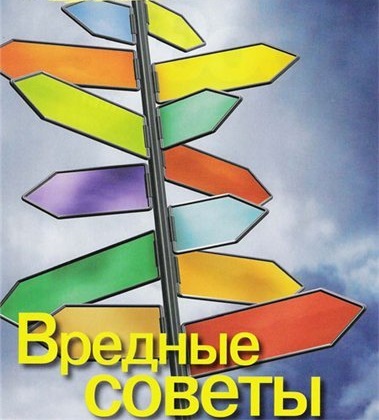 социального педагога Предлагаю вашему вниманию несколько правил, которые помогут вырастить из ребенка неуверенного в себе, боящегося ответственности и самостоятельности неуспешного человека.Постоянно одергивайте вашего ребенка. Что бы он ни делал, с кем бы не разговаривал, как бы себя не вел. Бегает? Скажите ему, что хорошие мальчики так не делают. Сиди на месте? Не забудьте заметить, что лентяи и тюфяки ничего не добиваются в жизни. Подошел к одноклассникам, чтобы поздороваться? Напомните, что приличные мальчики первыми не здороваются.Не позволяйте ребенку принимать самостоятельные решения. Ни в чем. Никогда. Вплоть до выбора носков. Если все же вы не уследили, и он принял собственное решение, тут же обругайте его «неумехой» и скажите, что ничего у него не получится. Лучше сделайте все сами.Если вам не нравится предыдущий совет, действуйте от противоположного – хвалите ребенка всегда и за все, оправдывая любое его действие, даже самое нелицеприятное: подрастет – поймет, а сейчас он еще маленький. Никогда не радуйтесь достижениям вашего ребенка. А то вдруг разбалуется и зазнается. Лучше снова покритикуйте.И, самое главное, не верьте в вашего ребенка. Ведь дети чутко «читают» информацию, которую вы всего лишь думаете.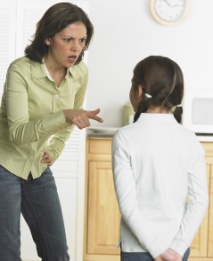 Чаще употребляйте фразу «Ты меня уже достал!» ребенок понимает, что даже собственные родители его не любят и от этого становится лучше. Чаще употребляйте фразы  «У тебя нет к этому способностей», «Он у нас немузыкальный», «И в кого ты такой неспортивный?», «Да, художника из тебя не выйдет»… Это хорошая защита от комплекса неполноценности, низкой самооценки, тревожности и нежелания добиваться успеха. Совет, похожий на предыдущий, – прививайте ребенку эти самые гендерные стереотипы. Если дочери постоянно рассказывать о том, что «все мужчины – козлы» и «им только одного и надо», то, может, это и убережет ее от случайных половых связей, но явно не поможет обрести счастье в личной жизни. 
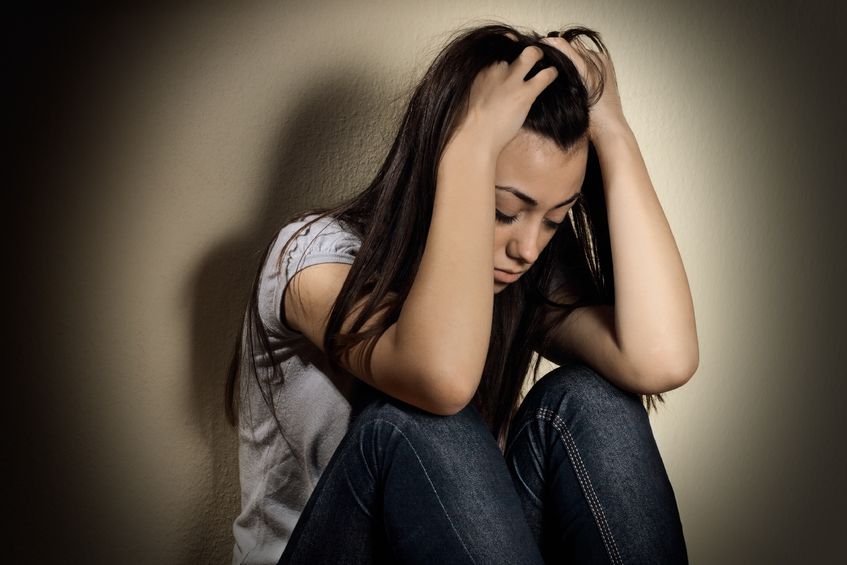 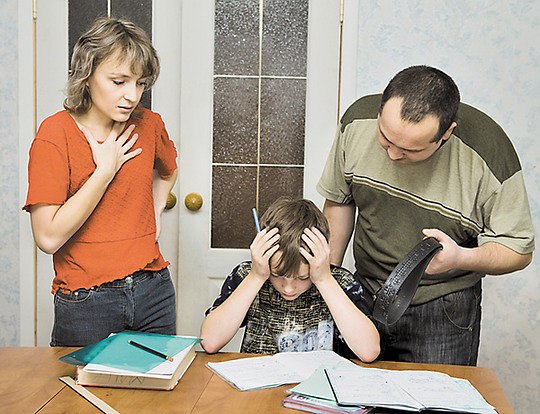 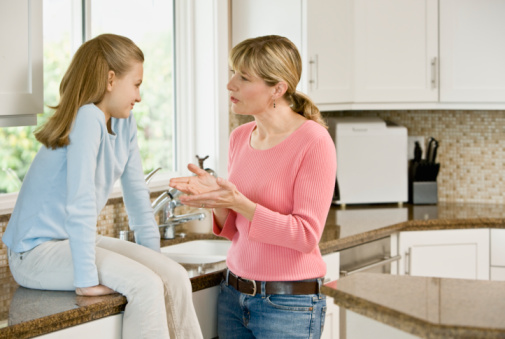 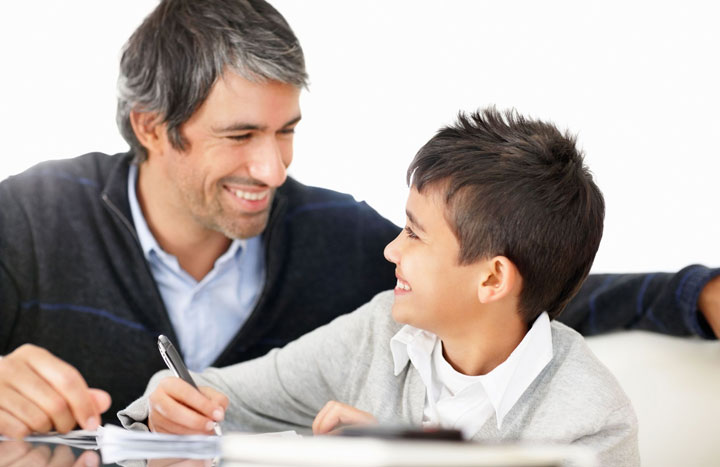 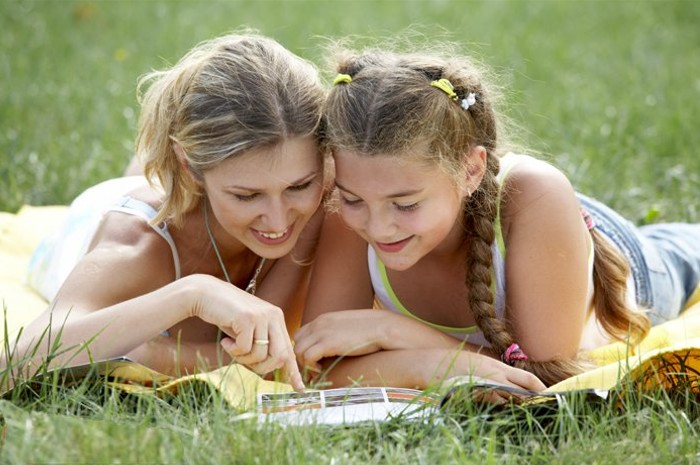 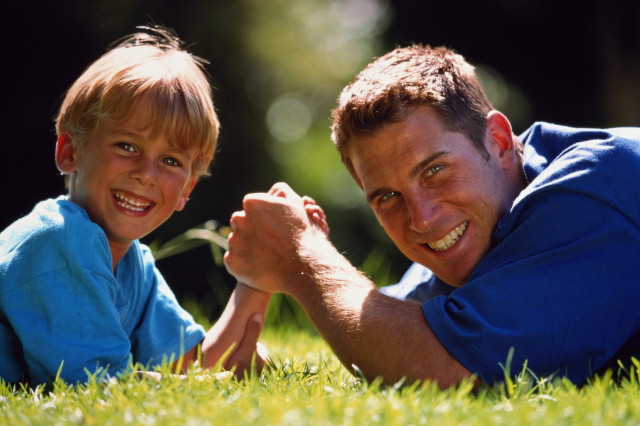  Больше критикуйте ребенка. Даже если он принес из школы «пятерку» по русскому языку и страшно горд собой, не забудьте напомнить, что по математике-то дела его совсем плохи. Ведь ничто так не мотивирует человека, как постоянная критика! 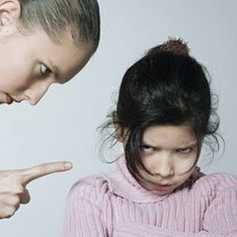 Ставьте перед ребенком невыполнимые задачи. Когда ребенок не справится, не пытайтесь прояснить, что вызвало затруднения и разбить одно большое задание на несколько более мелких и понятных. Лучше скажите ребенку, что не может справиться даже с этой ерундой.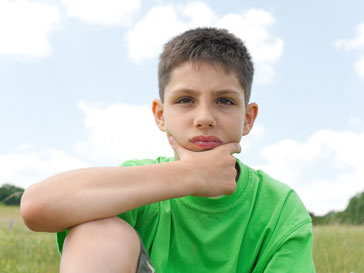  Всячески используйте гендерные стереотипы, постоянно говорите дочери «ну ты же девочка», а сыну – «мужчины так не делают». Из таких детей как раз и вырастают мужья-тираны, боящиеся проявления любых эмоций, и 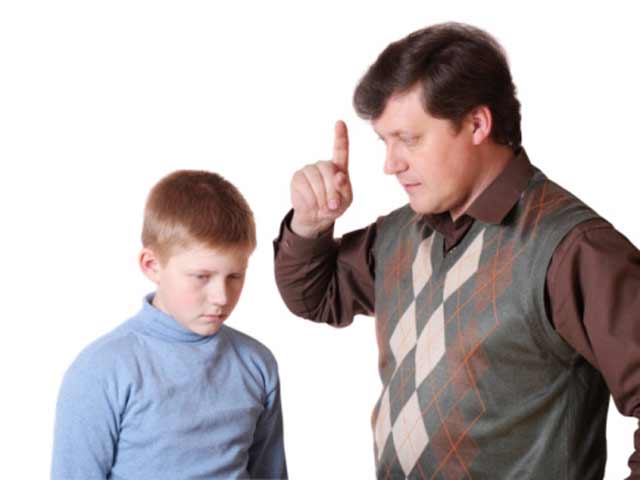 жены-жертвы, которые готовы оправдывать любые свои страдания вечной песней «о тяжкой женской доле». Не обращайте внимания на то, что интересно вашему ребенку – вы ведь лучше знаете, что нужно девочкам или мальчикам. И тогда, может быть, мир потеряет в лице вашей дочери гениального инженера (ведь девочки не играют в конструкторы), а сын обретет кучу неврозов благодаря тому, что вы научили его подавлять в себе все эмоции.